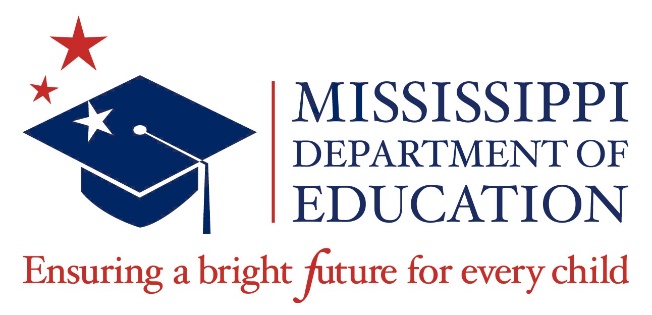 Assurances for the Mississippi Kindergarten Guidelines Superintendents,Please complete the following information that addresses compliance and acknowledgement of the Mississippi Kindergarten Guidelines.  This manual has been prepared for use by administrators, counselors, teachers, and other authorized staff in the kindergarten programs of Mississippi and is to be used as a guide in facilitating accredited state or other funded kindergarten programs. Please initial on each line of the following items that you, the superintendent, understand and acknowledge the policies surrounding each component of the Guidelines and intend to implement and follow procedure.   ____ Researched- and evidence-based curriculum (Guidelines page 13)____ Voluntary Enrollment (Guidelines pages 11-12)____ Staff requirements (Guidelines pages 21-22)____ Plan to achieve 8 hours of professional development specific to early childhood education           (Guidelines page 22)____ Maximum classroom size (Guidelines page 19)____ Teacher-child-ratios (Guidelines page 19)____ Screenings/Assessments/Documentation (Guidelines pages 16-18)____Utilization of thematic units and learning centers (Guidelines pages 13-16)____Educational materials (Guidelines page 16)____Organization/schedule for daily activities (Guidelines pages 19-20)____Family engagement (Guidelines page 23)____Transportation (Guidelines page 24)____Physical settings (Guidelines pages 25-32)____Outside play (Guidelines page 33)By signing this statement, _______________________________ (superintendent name) hereby certifies and assures that the school district attesting to these assurances shall comply with the above components of the Mississippi Kindergarten Guidelines in accordance with Mississippi Public School Accountability Standard 17.1 compliance requirements, and MDE policy and requirements pertaining to this program. The applicant certifies further that the information submitted on this document is true and correct.School District NameSchool District NumberSuperintendent NameSuperintendent Email District Kindergarten                      Administrator NameDistrict Kindergarten Administrator EmailNumber of kindergarten classrooms